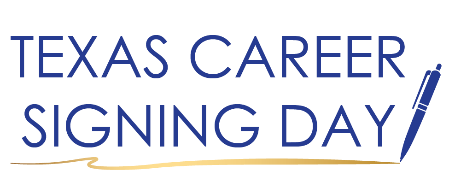 Career Signing Event NameMonth, XX, 20XX
00:00 XM – 00:00 XMLocationCity, Texas ZipRSVP: www.xxxxx.comPlaceholder logo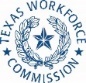 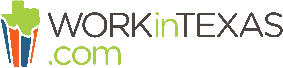 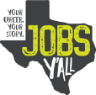 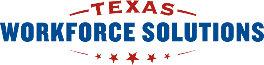 